МУНИЦИПАЛЬНОЕ МОЛОДЁЖНОЕ АВТОНОМНОЕ УЧРЕЖДЕНИЕ «СТАРТ»ПРОТОКОЛзаседания комиссии по закупке товаров, работ, услуг для нужд ММАУ «Старт»«31» октября 2013                                                                                                                 №13г. МегионНа заседании присутствовали:Председатель комиссии – М.А.Беспрозванных заместитель директора по общим вопросам.Члены комиссии:М.А.Духовских главный бухгалтер Т.В.Попкова, экономист Л.Н.Халабузарь, начальник АХО.1.Подведение итогов по открытому запросу предложений на право заключения договора на поставку и установку входных дверей. Рассмотрение коммерческих предложений поставщиков. (Извещение от 24.10.2013 № 15)  Начальная максимальная цена договора  составляет 120 000 (сто двадцать тысяч) рублей. Способ закупки работ: открытый запрос предложений (www.Start-Megion.ru).2. Сведения об изделиях: Входные двери двухстворчатые из теплого алюминия КПТ – 74, размер 208 х 146 см., должны быть оснащены ручками – 2 ед.3. Обязательное наличие: На все поставляемые товары соответствующие сертификаты качества.4.Заключение договора на поставку и установку пластиковых окон с подрядчиком, который направил наиболее экономически выгодное для ММАУ «Старт» предложение.5. Место выполнения работ: Ханты-Мансийский автономный округ – Югра, Тюменской области, г. Мегион, ул. Советская д.116. Срок поставки и установки изделий: –  до 30 ноября 2013 года.7.Сведения о включенных в цену договора расходах: в стоимость Договора включены страхование, расходы на изготовление, перевозку и установку изделий.8.Срок и условия оплаты выполнения работ: Заказчик производит предоплату в размере 30% от стоимости договора, путем  перечисления денежных средств на расчетный счет Подрядчика, в течение 15 рабочих дней с момента заключения  договора, оставшиеся денежные средства перечисляются по окончании выполненных работ, подписания  Сторонами  двухстороннего акта выполненных работ  в течение 30 рабочих дней, на   расчетный  счет Подрядчика.  9. Срок подписания победителем в проведении открытого запроса предложений договора со дня подписания протокола рассмотрения и оценки коммерческих предложений: в течение 5 дней со дня размещения на официальном сайте учреждения протокола рассмотрения оценки коммерческих предложений и не позднее чем через 10 дней со дня подписания указанного протокола.10.Место подачи коммерческих предложений:628684, ХМАО – Югра Тюменской обл., г. Мегион ул.Советская д.11  Дата начала подачи предложений: «24» октября 2013 г. Дата окончания срока подачи предложений: «30» октября 2013 г. УЧАСТНИКИ ОТКРЫТОГО ЗАПРОСА ПРЕДЛОЖЕНИЙ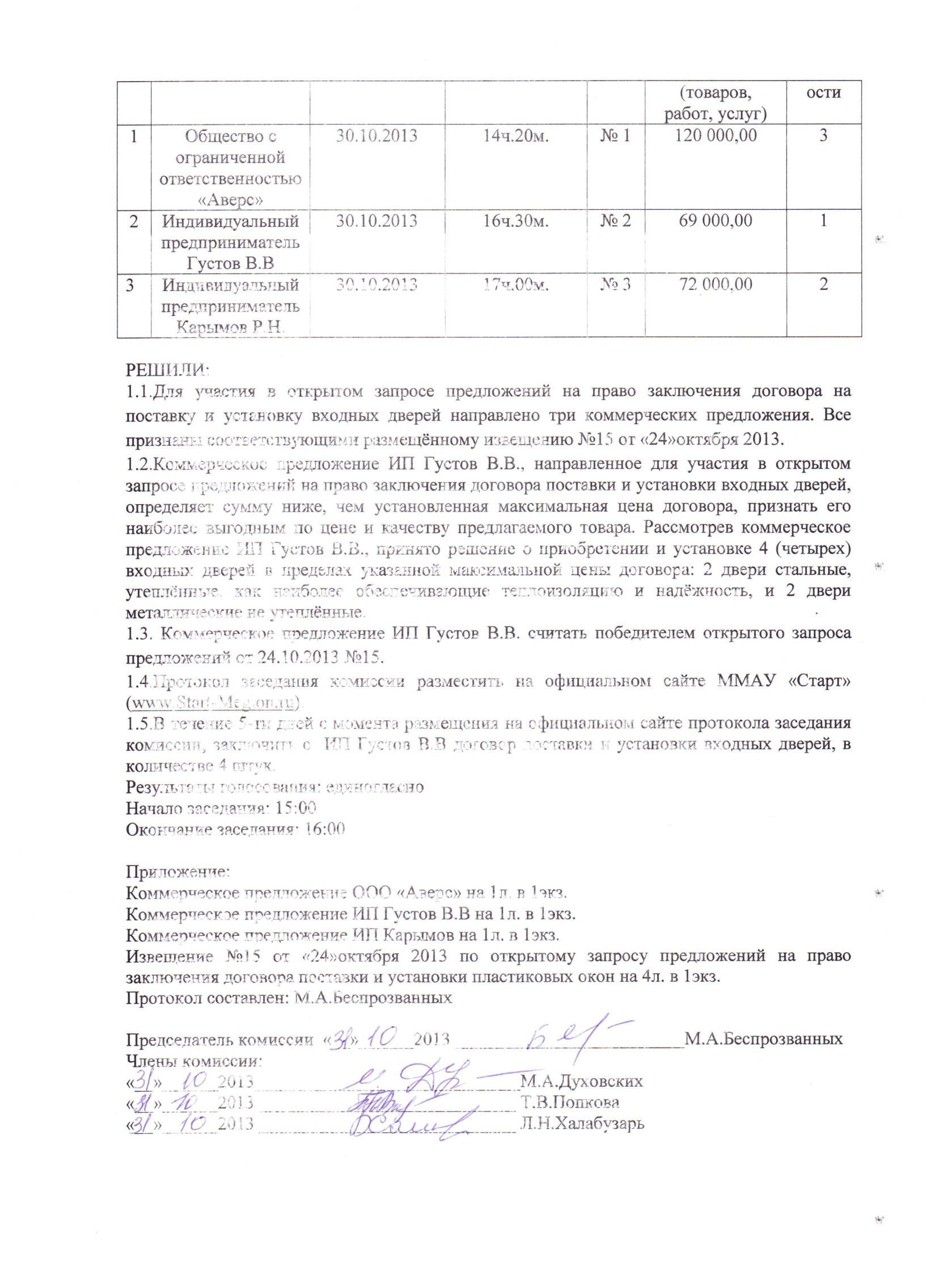 №Наименование поставщика (товаров, работ, услуг)Дата, поступления коммерческого предложенияВремя, поступления коммерческого предложенияВх. рег. №Стоимость  товара в соответствии с коммерческим предложением поставщика Порядковый № по степени выгодн